ПРОЕКТ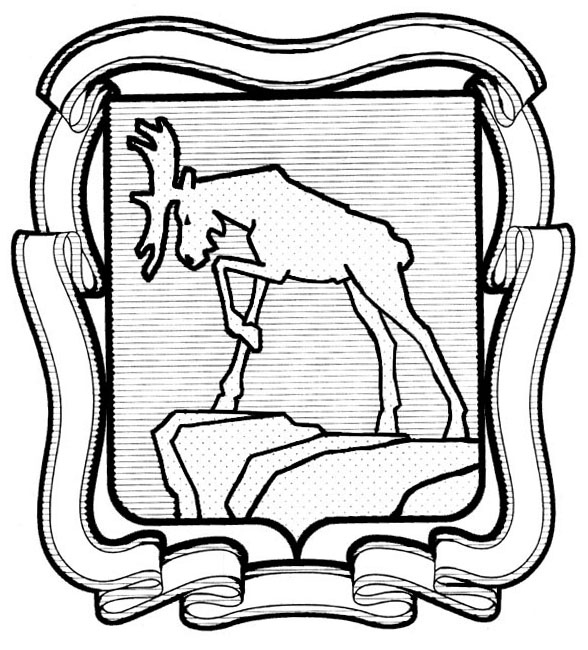 СОБРАНИЕ ДЕПУТАТОВ МИАССКОГО ГОРОДСКОГО ОКРУГА                                                         ЧЕЛЯБИНСКАЯ ОБЛАСТЬ     ________________СЕССИЯ СОБРАНИЯ  ДЕПУТАТОВ МИАССКОГО ГОРОДСКОГО ОКРУГА                                                              ШЕСТОГО СОЗЫВАРЕШЕНИЕ № ___Рассмотрев предложение постоянной комиссии по вопросам законности, правопорядка и местного самоуправления  о внесении изменений в решение Собрания депутатов Миасского городского округа от 26.11.2021 г. № 6 «Об установлении размера платы за содержание жилого помещения для нанимателей жилых помещений муниципального жилищного фонда и отдельных категорий собственников жилых помещений в многоквартирных домах, расположенных на территории Миасского городского округа», протест прокурора города Миасса от 11.05.2022г. № 29.05.2022, руководствуясь Федеральным законом от 06.10.2003 г. №131-ФЗ «Об общих принципах организации местного самоуправления в Российской Федерации» и Уставом Миасского городского округа, Собрание депутатов Миасского городского округа,РЕШАЕТ:1. Внести изменения в Решение Собрания депутатов Миасского городского округа 
от 26.11.2021 г. № 6 «Об установлении размера платы за содержание жилого помещения 
для нанимателей жилых помещений муниципального жилищного фонда и отдельных категорий собственников жилых помещений в многоквартирных домах, расположенных 
на территории Миасского городского округа» (далее - Решение), а именно Приложение 1 и Приложение 2 к Решению изложить в новой редакции согласно Приложению 1 и Приложению 2 к настоящему Решению.2. Настоящее решение подлежит официальному опубликованию.3. Контроль исполнения настоящего Решения возложить на комиссию по вопросам законности, правопорядка и местного самоуправления.Председатель Собрания депутатов                                                                          Д.Г. ПроскуринГлава Миасского городского округа                                                                             Г.М. ТонкихПриложение 1к Решению Собрания депутатовМиасского городского округаот ___________ г. №_________Размер платы  за содержание жилого помещениядля нанимателей по договорам социального найма и договорам найма жилых помещений  муниципального жилищного фонда, для собственников жилых помещений 
в многоквартирном доме, которые на их общем собрании не приняли решение о выборе способа управления многоквартирным домомПриложение 2 к Решению Собрания депутатовМиасского городского округаот ___________ г. №_________Размер платы за содержание жилого помещениядля собственников жилых помещений в многоквартирном доме, которые на их общем собрании не приняли решение об установлении размера платы за содержание жилого помещения№Тип благоустройства многоквартирного домаЕд. изм.Размер платы за содержание жилого помещенияРазмер платы за содержание жилого помещенияРазмер платы за содержание жилого помещенияРазмер платы за содержание жилого помещения№Тип благоустройства многоквартирного домаЕд. изм.Многоквартирные дома с газовыми плитамиМногоквартирные дома с электрическими плитамиМногоквартирные дома с электрическими плитамиМногоквартирные дома с электрическими плитами1Многоквартирные дома с централизованным отоплением, горячим и холодным  водоснабжением, канализацией, оборудованные лифтом, с мусоропроводом, без общедомовых приборов учета расхода энергоресурсовруб./м224,0523,4123,4123,412Многоквартирные дома с централизованным отоплением, горячим и холодным  водоснабжением, канализацией, без лифта, с  мусоропроводом, без  общедомовых приборов учета расхода энергоресурсовруб./м219,6018,9618,9618,963Многоквартирные дома с централизованным отоплением, горячим и холодным  водоснабжением, канализацией, оборудованные лифтом, без мусоропровода, без общедомовых приборов учета расхода энергоресурсов, с местами (площадками) накопления твердых коммунальных отходовруб./м223,6823,0423,0423,044Многоквартирные дома с  централизованным отоплением, горячим и холодным  водоснабжением, канализацией, без  лифта, без  мусоропровода, без  общедомовых приборов учета расхода энергоресурсов,  с местами (площадками) накопления твердых коммунальных отходовруб./м219,2318,5918,5918,595Многоквартирные дома с централизованным отоплением, горячим и холодным  водоснабжением, канализацией, оборудованные лифтом, с мусоропроводом, с общедомовыми приборами учета расхода энергоресурсовруб./м225,3724,7324,7324,736Многоквартирные дома с централизованным отоплением, горячим и холодным  водоснабжением, канализацией, без лифта, с  мусоропроводом, с  общедомовыми приборами учета расхода энергоресурсовруб./м220,9220,2820,2820,287Многоквартирные дома с централизованным отоплением, горячим и холодным  водоснабжением, канализацией, оборудованные лифтом, без мусоропровода, с общедомовыми приборами учета расхода энергоресурсов, с местами (площадками) накопления твердых коммунальных отходовруб./м225,0024,3624,3624,368Многоквартирные дома с  централизованным отоплением, горячим и холодным  водоснабжением, канализацией, без лифта, без  мусоропровода, с  общедомовыми приборами учета расхода энергоресурсов, с местами (площадками) накопления твердых коммунальных отходов руб./м220,5519,9119,9119,91Примечание:Примечание:Примечание:Примечание:Примечание:1. В состав платы за содержание жилого помещения дополнительно включаются расходы на оплату холодной и горячей воды, электрической энергии, потребляемых при содержании общего имущества в многоквартирном доме, а также на отведение сточных вод в целях содержания общего имущества в многоквартирном доме. Данные расходы определяются управляющими организациями, товариществами собственников жилья, жилищными, жилищно-строительными кооперативами для каждого многоквартирного дома индивидуально в порядке, установленном жилищным законодательством Российской Федерации.  2. Расчет себестоимости работ по содержанию жилого помещения в МКД выполнен в соответствии с минимальным перечнем работ по содержанию общего имущества МКД, установленным постановлением Правительства   Российской Федерации от 3 апреля 2013 года № 290 «О минимальном перечне услуг и работ, необходимых для обеспечения надлежащего содержания общего имущества в многоквартирном доме, и порядке их оказания и выполнения».3. В плате за содержание  жилого помещения  учтены налоги в соответствии с законодательством Российской Федерации.3. В плате за содержание жилого помещения учтены налоги в соответствии с законодательством Российской. Федерации.1. В состав платы за содержание жилого помещения дополнительно включаются расходы на оплату холодной и горячей воды, электрической энергии, потребляемых при содержании общего имущества в многоквартирном доме, а также на отведение сточных вод в целях содержания общего имущества в многоквартирном доме. Данные расходы определяются управляющими организациями, товариществами собственников жилья, жилищными, жилищно-строительными кооперативами для каждого многоквартирного дома индивидуально в порядке, установленном жилищным законодательством Российской Федерации.  2. Расчет себестоимости работ по содержанию жилого помещения в МКД выполнен в соответствии с минимальным перечнем работ по содержанию общего имущества МКД, установленным постановлением Правительства   Российской Федерации от 3 апреля 2013 года № 290 «О минимальном перечне услуг и работ, необходимых для обеспечения надлежащего содержания общего имущества в многоквартирном доме, и порядке их оказания и выполнения».3. В плате за содержание  жилого помещения  учтены налоги в соответствии с законодательством Российской Федерации.3. В плате за содержание жилого помещения учтены налоги в соответствии с законодательством Российской. Федерации.1. В состав платы за содержание жилого помещения дополнительно включаются расходы на оплату холодной и горячей воды, электрической энергии, потребляемых при содержании общего имущества в многоквартирном доме, а также на отведение сточных вод в целях содержания общего имущества в многоквартирном доме. Данные расходы определяются управляющими организациями, товариществами собственников жилья, жилищными, жилищно-строительными кооперативами для каждого многоквартирного дома индивидуально в порядке, установленном жилищным законодательством Российской Федерации.  2. Расчет себестоимости работ по содержанию жилого помещения в МКД выполнен в соответствии с минимальным перечнем работ по содержанию общего имущества МКД, установленным постановлением Правительства   Российской Федерации от 3 апреля 2013 года № 290 «О минимальном перечне услуг и работ, необходимых для обеспечения надлежащего содержания общего имущества в многоквартирном доме, и порядке их оказания и выполнения».3. В плате за содержание  жилого помещения  учтены налоги в соответствии с законодательством Российской Федерации.3. В плате за содержание жилого помещения учтены налоги в соответствии с законодательством Российской. Федерации.1. В состав платы за содержание жилого помещения дополнительно включаются расходы на оплату холодной и горячей воды, электрической энергии, потребляемых при содержании общего имущества в многоквартирном доме, а также на отведение сточных вод в целях содержания общего имущества в многоквартирном доме. Данные расходы определяются управляющими организациями, товариществами собственников жилья, жилищными, жилищно-строительными кооперативами для каждого многоквартирного дома индивидуально в порядке, установленном жилищным законодательством Российской Федерации.  2. Расчет себестоимости работ по содержанию жилого помещения в МКД выполнен в соответствии с минимальным перечнем работ по содержанию общего имущества МКД, установленным постановлением Правительства   Российской Федерации от 3 апреля 2013 года № 290 «О минимальном перечне услуг и работ, необходимых для обеспечения надлежащего содержания общего имущества в многоквартирном доме, и порядке их оказания и выполнения».3. В плате за содержание  жилого помещения  учтены налоги в соответствии с законодательством Российской Федерации.3. В плате за содержание жилого помещения учтены налоги в соответствии с законодательством Российской. Федерации.1. В состав платы за содержание жилого помещения дополнительно включаются расходы на оплату холодной и горячей воды, электрической энергии, потребляемых при содержании общего имущества в многоквартирном доме, а также на отведение сточных вод в целях содержания общего имущества в многоквартирном доме. Данные расходы определяются управляющими организациями, товариществами собственников жилья, жилищными, жилищно-строительными кооперативами для каждого многоквартирного дома индивидуально в порядке, установленном жилищным законодательством Российской Федерации.  2. Расчет себестоимости работ по содержанию жилого помещения в МКД выполнен в соответствии с минимальным перечнем работ по содержанию общего имущества МКД, установленным постановлением Правительства   Российской Федерации от 3 апреля 2013 года № 290 «О минимальном перечне услуг и работ, необходимых для обеспечения надлежащего содержания общего имущества в многоквартирном доме, и порядке их оказания и выполнения».3. В плате за содержание  жилого помещения  учтены налоги в соответствии с законодательством Российской Федерации.3. В плате за содержание жилого помещения учтены налоги в соответствии с законодательством Российской. Федерации.1. В состав платы за содержание жилого помещения дополнительно включаются расходы на оплату холодной и горячей воды, электрической энергии, потребляемых при содержании общего имущества в многоквартирном доме, а также на отведение сточных вод в целях содержания общего имущества в многоквартирном доме. Данные расходы определяются управляющими организациями, товариществами собственников жилья, жилищными, жилищно-строительными кооперативами для каждого многоквартирного дома индивидуально в порядке, установленном жилищным законодательством Российской Федерации.  2. Расчет себестоимости работ по содержанию жилого помещения в МКД выполнен в соответствии с минимальным перечнем работ по содержанию общего имущества МКД, установленным постановлением Правительства   Российской Федерации от 3 апреля 2013 года № 290 «О минимальном перечне услуг и работ, необходимых для обеспечения надлежащего содержания общего имущества в многоквартирном доме, и порядке их оказания и выполнения».3. В плате за содержание  жилого помещения  учтены налоги в соответствии с законодательством Российской Федерации.3. В плате за содержание жилого помещения учтены налоги в соответствии с законодательством Российской. Федерации.1. В состав платы за содержание жилого помещения дополнительно включаются расходы на оплату холодной и горячей воды, электрической энергии, потребляемых при содержании общего имущества в многоквартирном доме, а также на отведение сточных вод в целях содержания общего имущества в многоквартирном доме. Данные расходы определяются управляющими организациями, товариществами собственников жилья, жилищными, жилищно-строительными кооперативами для каждого многоквартирного дома индивидуально в порядке, установленном жилищным законодательством Российской Федерации.  2. Расчет себестоимости работ по содержанию жилого помещения в МКД выполнен в соответствии с минимальным перечнем работ по содержанию общего имущества МКД, установленным постановлением Правительства   Российской Федерации от 3 апреля 2013 года № 290 «О минимальном перечне услуг и работ, необходимых для обеспечения надлежащего содержания общего имущества в многоквартирном доме, и порядке их оказания и выполнения».3. В плате за содержание  жилого помещения  учтены налоги в соответствии с законодательством Российской Федерации.3. В плате за содержание жилого помещения учтены налоги в соответствии с законодательством Российской. Федерации.№Тип благоустройства многоквартирного домаЕд. изм.Размер платы 
за содержание жилого помещения№Тип благоустройства многоквартирного домаЕд. изм.Размер платы 
за содержание жилого помещения1Многоквартирные дома с централизованным отоплением, горячим и холодным  водоснабжением, канализацией, оборудованный лифтом, в том числе:руб./м217,161.1Содержание и ремонта лифта (лифтов) в многоквартирном домеруб./м24,751.2Содержание мест (площадок) накопления твердых коммунальных отходовруб./м20,732Многоквартирные дома с централизованным отоплением, горячим и холодным водоснабжением, канализацией, не оборудованный лифтом, в том числе:руб./м212,412.1Содержание мест (площадок) накопления твердых коммунальных отходовруб./м20,73Примечание:1. В состав платы за содержание жилого помещения дополнительно включаются расходы на оплату холодной и горячей воды, электрической энергии, потребляемых при содержании общего имущества в многоквартирном доме, а также на отведение сточных вод в целях содержания общего имущества в многоквартирном доме. Данные расходы определяются управляющими организациями, товариществами собственников жилья, жилищными, жилищно-строительными кооперативами для каждого многоквартирного дома индивидуально в порядке, установленном жилищным законодательством Российской Федерации.  1. В состав платы за содержание жилого помещения дополнительно включаются расходы на оплату холодной и горячей воды, электрической энергии, потребляемых при содержании общего имущества в многоквартирном доме, а также на отведение сточных вод в целях содержания общего имущества в многоквартирном доме. Данные расходы определяются управляющими организациями, товариществами собственников жилья, жилищными, жилищно-строительными кооперативами для каждого многоквартирного дома индивидуально в порядке, установленном жилищным законодательством Российской Федерации.  2. Расчет себестоимости работ по содержанию жилого помещения в МКД выполнен в соответствии с минимальным перечнем работ по содержанию общего имущества МКД, установленным постановлением Правительства   Российской Федерации от 3 апреля 2013 года № 290 «О минимальном перечне услуг и работ, необходимых для обеспечения надлежащего содержания общего имущества в многоквартирном доме, и порядке их оказания и выполнения».2. Расчет себестоимости работ по содержанию жилого помещения в МКД выполнен в соответствии с минимальным перечнем работ по содержанию общего имущества МКД, установленным постановлением Правительства   Российской Федерации от 3 апреля 2013 года № 290 «О минимальном перечне услуг и работ, необходимых для обеспечения надлежащего содержания общего имущества в многоквартирном доме, и порядке их оказания и выполнения».3. В плате за содержание жилого помещения учтены налоги в соответствии с законодательством Российской. Федерации. 3. В плате за содержание жилого помещения учтены налоги в соответствии с законодательством Российской. Федерации. 